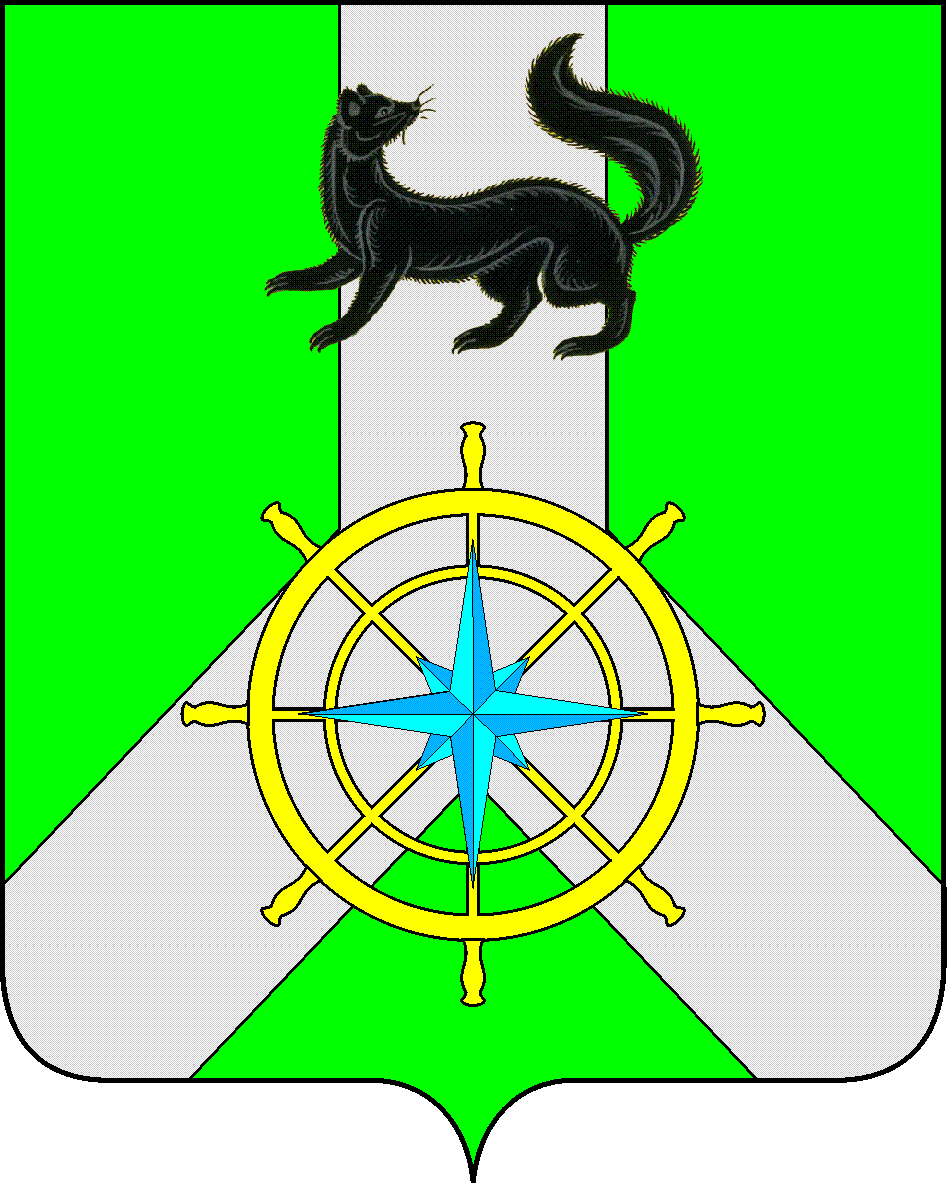 Р О С С И Й С К А Я  Ф Е Д Е Р А Ц И ЯИ Р К У Т С К А Я  О Б Л А С Т ЬК И Р Е Н С К И Й   М У Н И Ц И П А Л Ь Н Ы Й   Р А Й О НД У М А РЕШЕНИЕ №190/7Заслушав информацию председателя Думы Киренского муниципального района Аксаментовой О.Н. об утверждении плана работы Думы Киренского муниципального района 7 созыва на первое полугодие 2022 года,ДУМА РЕШИЛА:Утвердить план работы Думы Киренского муниципального района 7 созыва на первое полугодие 2022 года (приложение к решению).Решение подлежит размещению на официальном сайте администрации Киренского муниципального района www.kirenskrn.irkobl.ru в разделе «Дума Киренского района».Решение вступает в силу со дня подписания.Председатель ДумыКиренского муниципального района					О.Н.АксаментоваПриложениек Решению Думы Киренскогомуниципального районаот 29.12.2021г.№190/7План работы Думы Киренского муниципального района 7 созывана первое полугодие 2022 года.Январь:Информация начальника Пожарной Спасательной части №39 г. Киренска «14 отряда ФПС по Иркутской области» о деятельности за 2021 год.Информация администрации Киренского муниципального района о реализации муниципальной программы «Отлов и содержание безнадзорных животных на территории Киренского района на 2015-2023 годы» в 2021 году.Февраль:Отчет заместителя мэра-председателя комитета по имуществу и ЖКХ администрации Киренского муниципального района о деятельности, возглавляемых им отделов за 2021 год.Информация заместителя мэра муниципального района по экономике и финансам администрации Киренского муниципального района о деятельности, возглавляемых им отделов за 2021 год.Информация первого заместителя мэра – председателя Комитета по социальной политике администрации Киренского муниципального района деятельности, возглавляемых им отделов за 2021 год.Отчет заместителя мэра-председателя комитета по имуществу и ЖКХ администрации Киренского муниципального района об исполнении плана приватизации за 2021 год.Март:Отчет мэра Киренского муниципального района о результатах своей деятельности, деятельности администрации Киренского муниципального района, иных подведомственных мэру района органов местного самоуправления, о решении вопросов, поставленных Думой за 2021 год.Отчет Контрольно-счетной палаты муниципального образования Киренский район о деятельности за 2021 год.Информация прокурора Киренского района о состоянии законности и мерах по борьбе с преступностью в Киренском районе за 2021 год.Информация начальника МО ОВД России «Киренский» о состоянии охраны общественного порядка, общественной безопасности дорожного движения на территории Киренского района за 2021 год.О внесении изменений и дополнений в Устав муниципального образования Киренский район.Апрель:Об информации об отчете, об исполнении бюджета муниципального образования Киренский район за 1 квартал 2022 года.Об информации администрации Киренского муниципального района о сводном годовом докладе о ходе реализации и оценке эффективности муниципальных программ за 2021 год.Информация администрации Киренского муниципального района о противопаводковых мероприятиях.Информация Управления образования администрации Киренского муниципального района о плане ремонтных работ в учреждениях образования Киренского муниципального района.Информация администрации Киренского муниципального района о летней занятости, отдыху и оздоровлению детей и подростков в 2022 году.Информация областного государственного бюджетного учреждения «Киренская станция по борьбе с болезнями животных» о деятельности за 2021 год.Май:Об утверждении отчета об исполнении бюджета муниципального образования Киренский район за 2021 год.Информация Управления министерства социального развития, опеки и попечительства Иркутской области по Киренскому району о деятельности за 2021 год.Информация Областного государственного казенного учреждения «Управление социальной защиты населения по Киренскому району» о деятельности за 2021 год.Информация территориального отдела лесничества лесного комплекса Иркутской области по Киренскому лесничеству о деятельности на территории муниципального образования Киренский район за 2021 год.Информация областного государственного автономного учреждения «Киренский лесхоз» о деятельности на территории муниципального образования Киренский район за 2021 год.Июнь:Информация администрации Киренского муниципального района об итогах отопительного сезона за 2021-2022 годы.Информация администрации Киренского муниципального района о ходе подготовки к отопительному сезону 2022-2023 годов.Об утверждении плана работы Думы Киренского муниципального района 7 созыва на второе полугодие 2022 года.О внесении изменений и дополнений в Устав муниципального образования Киренский район.Председатель ДумыКиренского муниципального района					О.Н.Аксаментова29 декабря 2021 г.г. КиренскОб утверждении плана работы Думы Киренского муниципального района 7 созыва на первое полугодие 2022 года